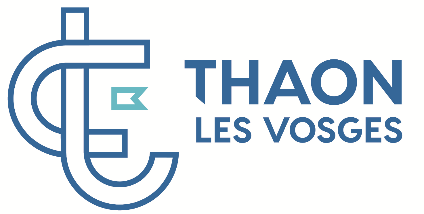 DEMANDE DE MISE A DISPOSITIOND’UNE SEPULTUREJe soussigné(e) ………………………………………………………………………………………………………… Domicilié(e) ………………………………………………………………………………………………………… ………………………………………………………………………………………………………………………………………………. 	………………………………………………………Située dans le cimetière communal de :  Thaon-les-Vosges			 Girmont			 OncourtDemande la mise à disposition d’une concession :  Simple		 Pour une durée de 	 30 ans au tarif de 150€ 				 50 ans au tarif de 306€ Double 		Pour une durée de 	 30 ans au tarif de 300€ 				 50 ans au tarif de 612 €Demande la mise à disposition d’un emplacement caveau cinéraire : 				 Pour une durée de 	 15 ans au tarif de 150€ 				 30 ans au tarif de 306€Demande la mise à disposition d’une case columbarium :  Capacité environ 	Pour une durée de 	 15 ans au tarif de 310€ 2 Urnes standard*				 30 ans au tarif de 620€ Capacité environ 	Pour une durée de 	 15 ans au tarif de 620€ 4 Urnes standard				 30 ans au tarif de 1240€*uniquement pour les cimetières de Thaon et Girmont	 Qui m’est attribuée à compter du ………………………………….…………………………………,Fait à …………………………………………..., le …………………………………………..…… Pour valoir ce que de droit. Signature : A joindre obligatoirement : - Justificatif de domicile récent - Pièce d’identité en cours de validité - Livret de famille ou tout autre document prouvant la qualité de plus proche parent (actes d’état civil) - Règlement espèces ou cheque libellé à l’ordre de la Régie Cimetière (A retourner : Marie THAON-LES-VOSGES – Service Cimetière – 6 av des Fusillés – 88150 THAON-LES-VOSGES)